Ćwiczenie: logicznego myślenia,  myślenia przestrzennego, orientacji przestrzennej, motoryki małej, koncentracji uwagi. Uzupełnij rysunek kota. Pomogą ci kratki.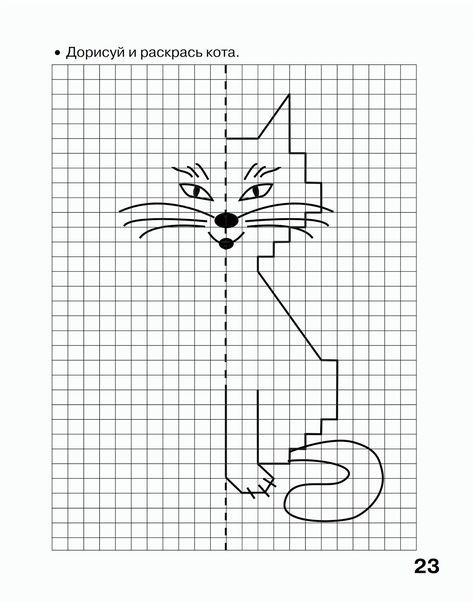 Źródło:  zasoby internetoweĆwiczenie: koncentracji uwagi, myślenia logicznego. Spostrzegawczości.Znajdź różnice między obrazkami.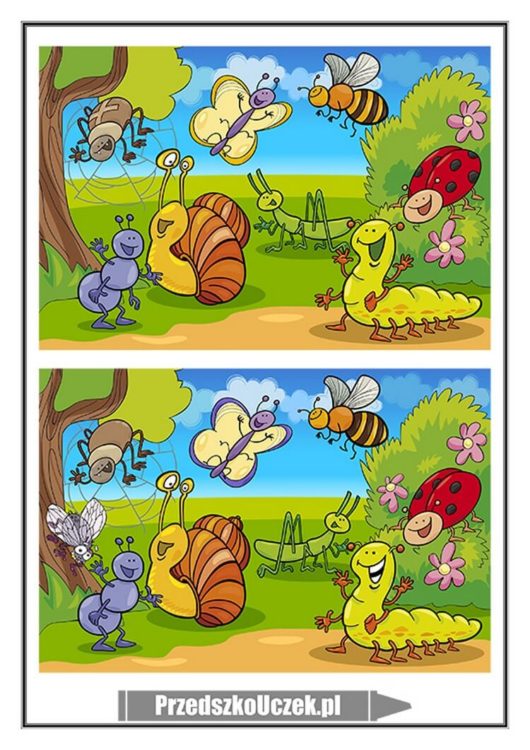 